Lectura en atril Centenario de Juan Rulfo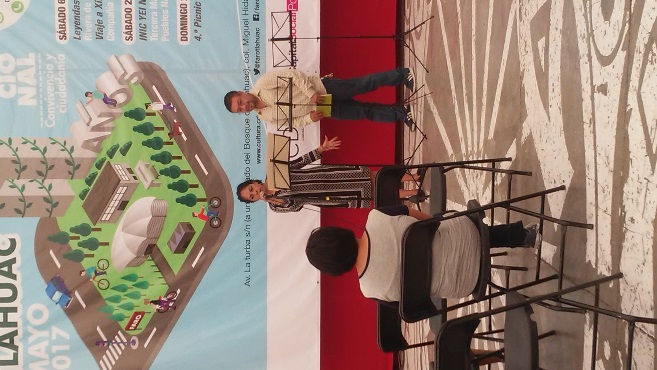 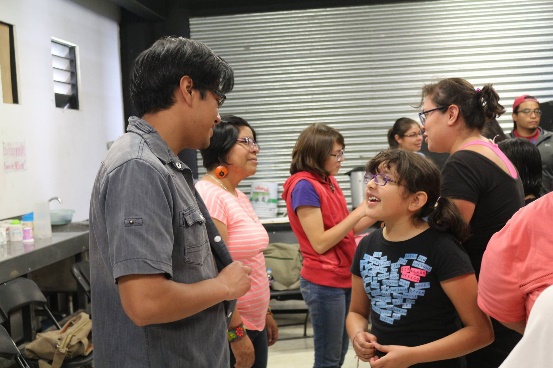 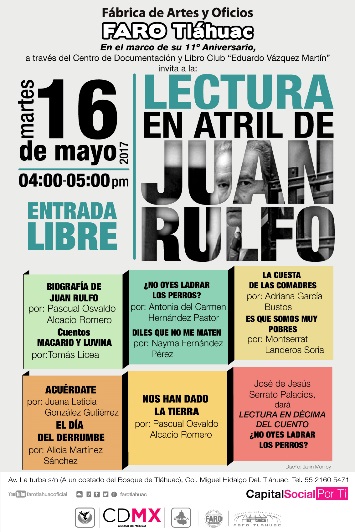 Taller de Décima 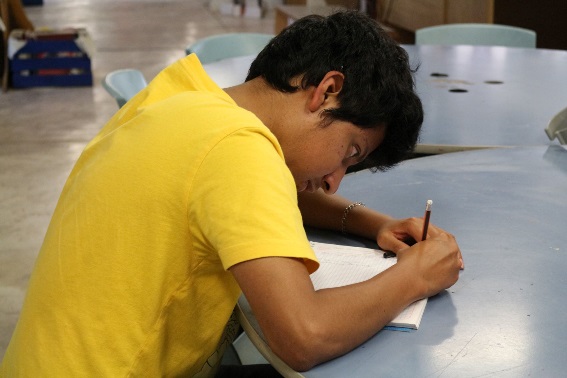 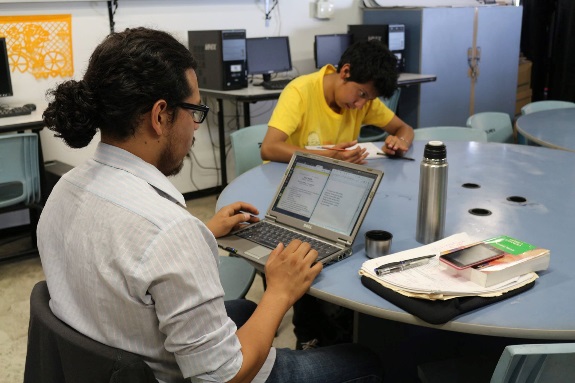 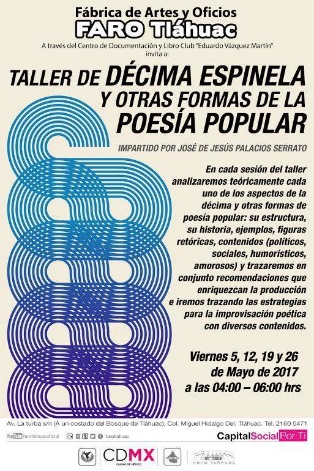 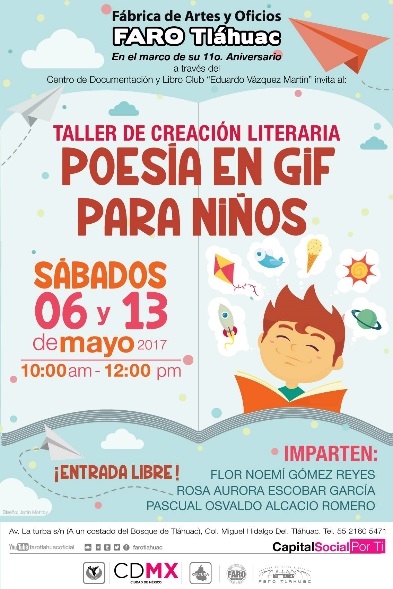 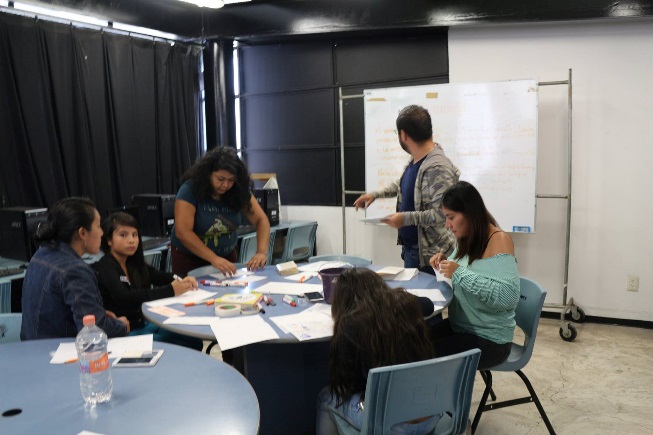 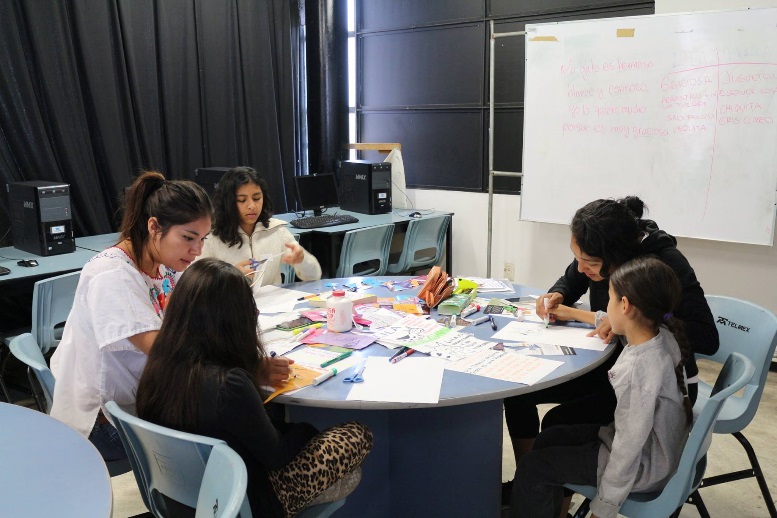 Taller de narración oral II 3 de junio 2017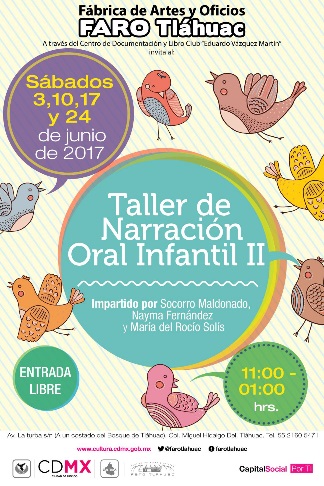 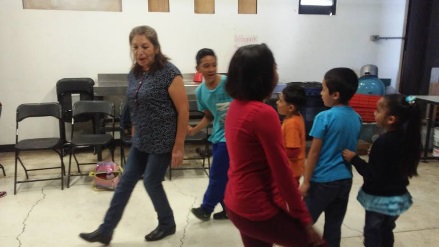 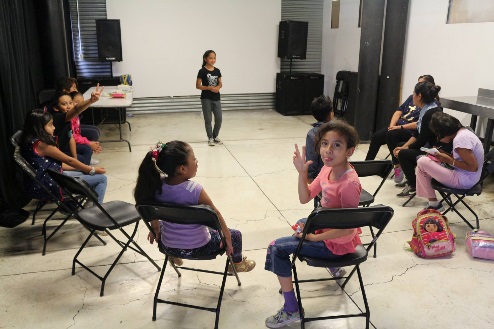 	10 de junio 2017Taller de lectura crítica y producción literaria inicio 14 de junio de 2017 Días impartidos miércoles y viernes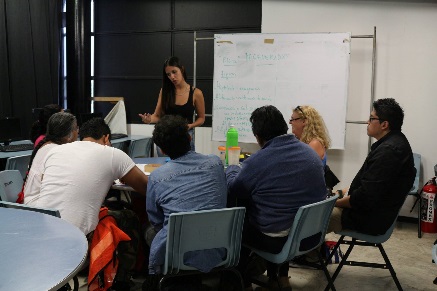 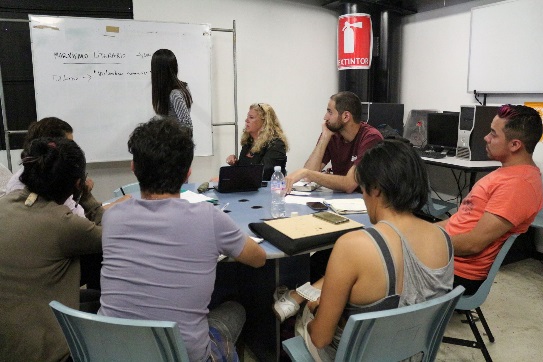 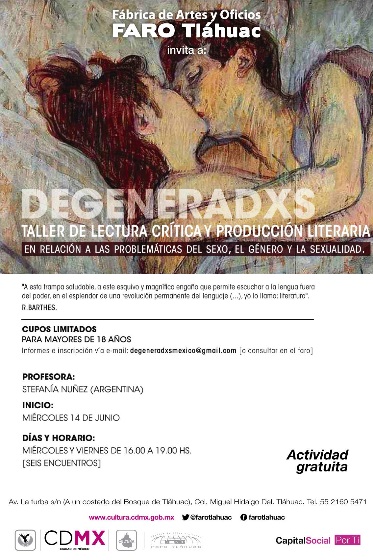 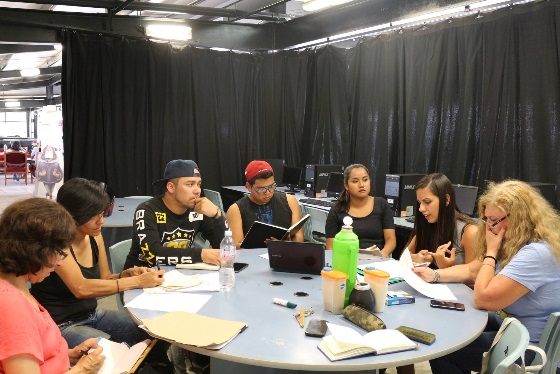 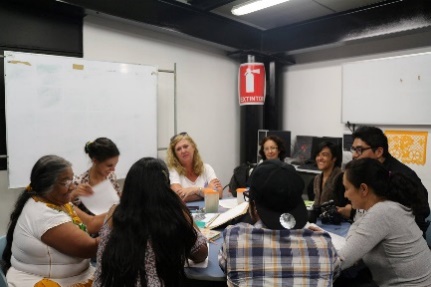 